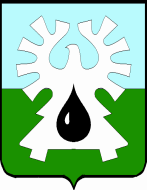 МУНИЦИПАЛЬНОЕ ОБРАЗОВАНИЕ ГОРОД УРАЙХАНТЫ-МАНСИЙСКИЙ АВТОНОМНЫЙ ОКРУГ - ЮГРА     ДУМА ГОРОДА УРАЙ      РЕШЕНИЕот 27 апреля 2017 года                                                                                    № 17О внесении измененийв Генеральный план города УрайРассмотрев представленный главой города Урай проект решения Думы города Урай «О внесении изменений в Генеральный план города Урай», учитывая протокол публичных слушаний и заключение о результатах публичных слушаний,  города Урай решила:Внести в Генеральный план города Урай, утвержденный решением Думы города Урай от 26.09.2013 №55 (в редакции решений Думы города Урай от 25.12.2014 №79, от 26.05.2016 №36), следующие изменения:в подпункте 1.1.1.1 пункта 1.1.1 раздела 1 «Сведения о видах, назначении и наименованиях планируемых для размещения объектов местного значения»:в абзаце третьем слова «2190 мест - 9 объектов» заменить словами «1670 мест - 5 объектов»;в абзаце пятом слова «общеобразовательная школа на 500 мест» заменить словами «общеобразовательные школы  на 2858 мест - 4 объекта»;абзац десятый признать утратившим силу.В разделе 2 «Параметры функциональных зон, а также сведения о планируемых для размещения в них объектах федерального значения (ОФЗ), объектах регионального значения (ОРЗ), объектах местного значения (ОМЗ)»:1) в таблице пункта 2.1:а) в пункте 6: цифры «118.9» заменить цифрами «130.1», в подпункте 6.2 цифры «102.3» заменить цифрами «113.5»;б) в пункте 9: цифры «38246.7» заменить цифрами «38235.5», в подпункте 9.1 цифры «4480» заменить цифрами «4468.8».2) В таблице пункта 2.2:а) в пункте 1: цифры «396.5» заменить цифрами «401.1»;в подпункте 1.1: цифры «215.23» заменить цифрами «233.2», дополнить строкой следующего содержания:« »; в подпункте 1.2: цифры «146.0» заменить цифрами  «132.5»; слова «4 дошкольных образовательных организации на 950 мест» заменить словами  «дошкольная образовательная организация на 280 мест»;  слова «2 средних общеобразовательных школы на 860 мест»  исключить;в подпункте 1.3: слова «2 дошкольных образовательных организаций на 480 мест» заменить словами «дошкольная образовательная организация на 500 мест».б) В пункте 2:цифры «160.6» заменить цифрами «172.4»;в подпункте 2.1 цифры «150.3» заменить цифрами «162.1», цифры «480» заменить цифрами «610», цифры «1730» заменить цифрами «1658».в)  В пункте 3:цифры «1065.3» заменить цифрами «1068.2»;в подпункте 3.3 цифры «1064.2» заменить цифрами «1067.1».г) В пункте 5 цифры «294.6» заменить цифрами «294.5».д) В пункте 7:цифры «2989.7» заменить цифрами «2976.9»;         в подпункте 7.1 цифры «286.6» заменить цифрами «273.8».е) В пункте 8:цифры «1175.3» заменить цифрами «1201.8»;в подпункте 8.2 цифры «1023.1» заменить цифрами «1049.6».ж) В пункте 11:цифры «2367.2» заменить цифрами «2347.5»;в подпункте 11.1 цифры «2362.2» заменить цифрами «2342.5».Карту планируемого размещения объектов местного значения изложить в  редакции согласно приложению 1.Карту планируемого размещения объектов местного значения  фрагмент 1 изложить в  редакции согласно приложению 2.Карту функциональных зон изложить в  редакции согласно приложению 3.Карту функциональных зон фрагмент1 изложить в  редакции согласно приложению 4.Карту планируемого размещения объектов местного значения (инженерная и транспортная инфраструктура) изложить в  редакции согласно приложению 5.Карту планируемого размещения объектов местного значения (инженерная и транспортная инфраструктура), фрагмент1 изложить в  редакции согласно приложению 6.Настоящее решение вступает в силу после официального опубликования в газете «Знамя» и подлежит размещению на сайте органов местного самоуправления города Урай в информационно-телекоммуникационной сети «Интернет».общеобразовательная школа на 1200 местПредседатель Думы города  УрайПредседатель Думы города  УрайГлава города УрайГлава города Урай            Г.П.Александрова                                                          А.В.Иванов04 мая 2017 года04 мая 2017 года